Задания на неделю с 06.04.2020 по 10.04.2020гг.Окружающий мир: Сказка про луну и девочку (аудизапись)Развитие речи :выучить любую потешку 
……………………………………
Закружился вертолётИ забрал меня в полёт
Покружились, покрутились
И на землю приземлились!
…….………………………………
Раз- взлетели, два- взлетели
Выше сосен, выше елей,
А теперь летим чуть ниже
К мамочке все ближе-ближе!……………………………………..
Кружись, кружись повышеЛети над нашей крышей!
Вперёд-назад, назад- вперёд!
Закружился вертолёт!………………………………………
Вот ракета завелась,В космос быстро поднялась!
Звезды посчитаем!
И расскажем маме!…………………………………………..
Вправо-влево, вправо-влево
С папой весело летели!
А теперь летит вперёд!
Самый быстрый самолёт!----------------------------------------------------------------------------------------------------Лепка: Нужно для работы крышку пластиковую (по размеру: какая у вас есть), пластилин. Можно пластилин размазать по тарелочки пальцем с помощью родителей, а можно взять синий картон и приклеить и тогда уже следующие детали придавливать на пластилин или картон.Мы трудились очень дружно-Получилось то, что нужно:Не машина , не конфета,Настоящая ракета Можно выучить с детьмиНу если у вас не окажется крышки , то можно просто на картоне.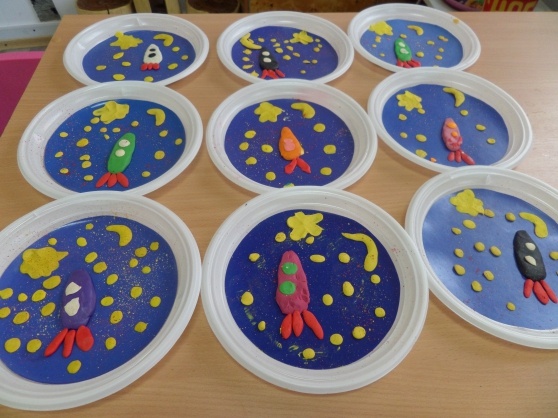 Математика: Дайте ребенку круг и прищепки , предложите сделать у солнышко лучики, чтобы оно ярче светило; лучиков должно быть пять: счёт до пяти. Они должны посчитать сколько лучиков у солнышко.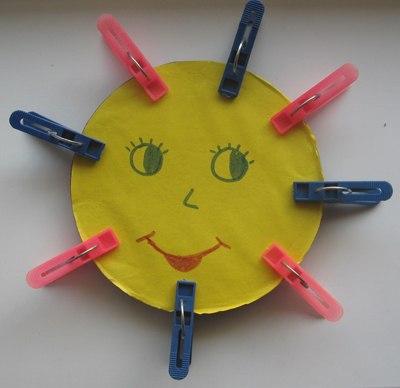 Можно почитать потешку, Солнышко, солнышкоПогуляй у речки(Шевелят пальцами обеих рук).Солнышко, солнышко,Разбросай колечки.(Быстро сжимают и разжимают кулаки).Мы колечки соберем,И опятьтебе вернем.(Поднимают руки вверх, раздвинув пальцы)Рисование: : Листы бумаги серого или черного цвета. Гуашевые краски (синий, красный, желтый) Салфетки на каждого ребенка бумажные; кисточки разных размеров №№2, 3; баночки с водой  Если окажется что у вас нет таких цветов, то можно взять простую бумагу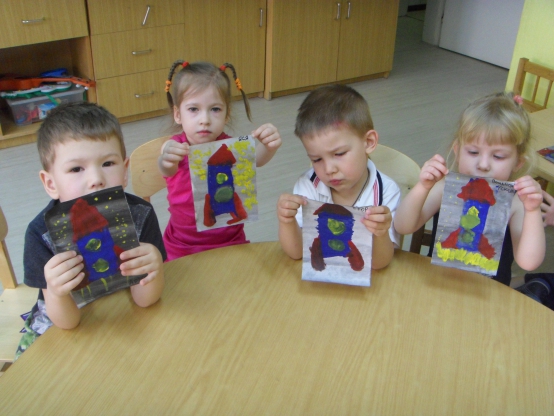 Музыка:  Лариса Романовна просила выучитьРебёнок: Ой, мы чуть не опоздали, нас ребята задержали.                 В школу скоро вы пойдёте, а нас с собою не берёте?Ребёнок: Вы сегодня в первый класс,                 Все уходите от нас.                 В школе хорошо учитесь,                 Не деритесь, не ленитесьФизическая культура: